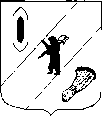 АДМИНИСТРАЦИЯ  ГАВРИЛОВ-ЯМСКОГОМУНИЦИПАЛЬНОГО  РАЙОНАПОСТАНОВЛЕНИЕ18.06.2018 № 712О внесении изменений в постановление Администрации Гаврилов-Ямского муниципального района от 01.12.2017 № 1366Руководствуясь статьями 26, 31 и 41 Устава Гаврилов-Ямского муниципального района, АДМИНИСТРАЦИЯ МУНИЦИПАЛЬНОГО РАЙОНА ПОСТАНОВЛЯЕТ:1. Внести изменение в постановление Администрации Гаврилов-Ямского муниципального района  от 01.12.2017№ 1366 «Об утверждении положения о выплате дивидендов акционерными обществами и распределённой прибыли обществами с ограниченной ответственностью, акции и доли в уставных капиталах которых находятся в собственности Гаврилов-Ямского муниципального района», заменив в пункте 3 слова «за 2016 год.»  словами «с 2016 года.».2. Контроль за исполнением постановления возложить на заместителя Главы Администрации Гаврилов-Ямского муниципального района Таганова В.Н. 3. Опубликовать настоящее постановление в печати и на официальном сайте Администрации Гаврилов-Ямского муниципального района в сети Интернет.4. Постановление вступает в силу с момента подписания.Глава Администрациимуниципального района						    В.И.Серебряков